Uppdrag granskning: Nyandlighet och nyreligiositet	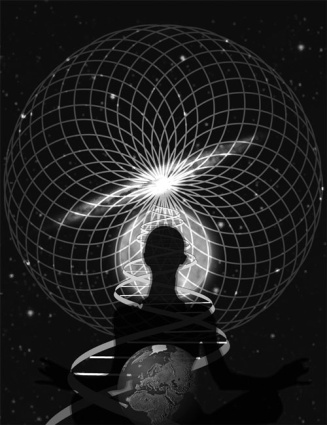 INSTRUKTIONER:Du ska under några veckor göra en egen granskning av en religiös rörelse, sekulär livsåskådning, frikyrklig rörelse eller annat trossamfund. Du väljer själv om du vill arbeta ensam, eller med EN klasskamrat. Din granskning ska innehålla dels jämförelse med en etablerad religion, dels en kontakt med en person inom rörelsen; förslagsvis genom ett eget studiebesök, intervju via mail eller telefonintervju. Arbetar du i grupp kan ni göra ett reportage om er rörelse, där någon rapporterar om bakgrunden, någon är reporter och intervjuar samt någon är bild- och layoutansvarig.Detta arbete redovisas muntligt vecka: 18 Ni kommer att få två genomgångar dels kring vad nyandlighet och väckelserörelser är. Men också kring de etiska principerna. De kunskaper du får då ska synas i er redovisning. ARBETSGÅNG:1. Fundera ut några egna frågeställningar som du vill ha reda på om din valda rörelse. Dessa vill jag se och godkänna innan du fortsätter. Bestäm dessutom ditt redovisningssätt.2. Samla material! Var källkritisk! (använd tendens, beroende, samtid, författare, syfte etc)3. Förbered intervjufrågor eller enkät.4. Ta kontakt med din rörelse genom ett studiebesök, via mail eller telefon och intervjua dem. Tänk på att vara trevlig, visa på intresse och att uppträda respektfullt.5. Sammanställ ditt material till ett färdigt arbete av något slag. Infoga även resultatet från din intervju.6. Förbered er inför en mycket bra redovisning! Tänk visuellt och kreativt: använd er t.ex. av musik, texter, inspelning från intervju, videoinspelning, poster eller annat material som handlar om din rörelse. BETYGSKRITERIER:Dessa frågeställningar ska du under arbetets gång svara på:Vilket är din nyandliga tros huvudsakliga historia och troslära? (T.ex. uppkomst, skapelseteori, etiska förhållningssätt, helig skrift, budskap, människo- och världssyn)  Vilka likheter/skillnader kan du se med redan etablerade religioner, som kristendom och övriga världsreligioner? Studera gärna ur fler perspektiv.Vad är inställningen till existentiella frågor: som livets uppkomst, syn på ondska, livets mening och livet efter döden?Hur ser rörelsen på etik och moral och levnadsregler? Vilket av de etiska principerna tror ni är viktigast? (konsekvens-plikt-avsikts? Krockar deras levnadssätt och syn på etik med Svensk kultur eller svenska lagar?Hur formas medlemmarna av att vara med i rörelsen? Hur påverkar det deras vardagliga liv? Speciella skolor, kan de umgås med alla? Vilka centrala symboler finns i din nyandliga rörelse och hur uttrycker rörelsen sig genom musik, konst och dans?  Avslutande diskussion: Varför, tror du, har så många nya religiösa rörelser uppkommit de senaste 100 åren? Vad har de nya religiösa rörelserna gemensamt? Fördelar och nackdelar med de nya religiösa rörelserna! Vad lockar? Vad avskräcker?Utifrån studiet av din nyandliga rörelse, vilka slutsatser kan du dra om vår tids syn på nyreligiositet och nyandlighet? Försök se rörelsen som en del av ett samhällsfenomen.Förslag på intervjufrågor till ett nyreligiöst samfund: (kom gärna på egna!)Hur ser er historia ut?Hur ser ni på Gud? Relationen till människan?Hur ser ni på er heliga skrift: t.ex. Bibeln? Skillnad mot andra samfund?Hur uttrycker ni er religion (gudstjänst, meditation, andra uttryck)Vilken ungdomsverksamhet har ni i ert samfund?Vad är speciellt för er nyandliga rörelse? Hur rekryteras nya medlemmar? Inställning till sociala nätverk?När bildades denna rörelse och vem var grundaren?Hur ser ni på andra religioner?Har kvinnor och män lika ”rättigheter” i er kyrka?Hur ser ni på homosexualitet?Vad tror ni händer efter döden inom er rörelse?Vilka högtider firar ni?Hur relaterar ni till svenska kyrkan?Hur relaterar ni till det svenska samhället, kultur och lagar?Hur påverkas din vardag av att du är medlem i din rörelse?Försöker ni få andra att tro som ni och i sådana fall på vilket sätt?Exempel på ”nyandliga” eller frikyrkliga rörelser”Traditionella” frikyrkor och kyrkorPingstkyrkan: www.pingst.seBaptistkyrkan/svenska baptistsamfundet: www.baptist.se/2.10c0ef21072c21c2ce80008118.html Romersk/katolska kyrkan: http://hem.passagen.se/katolskhistoria/katolska.htm, http://www.katolik.nu/html/homosexualitet.htm Svenska missionskyrkan: www.missionskyrkan.se/ Frälsningsarmén: http://www.fralsningsarmen.se/ Metodistkyrkan: http://www.metodistkyrkan.se/ Livets ord: http://www.livetsord.se/default.aspx?idStructure=918 Jehovas vittnen: http://www.watchtower.org/z/index.html, http://bloggar.se/om/jehovas+vittnen Mormonerna (Jesu Kristi Kyrka av Sista Dagars Heliga): http://susning.nu/Mormoner, http://www.jesukristikyrka.se/ Andra ”rörelser”New Age: http://susning.nu/New_Age, http://www.newagesidor.se/Satanism: http://sv.wikipedia.org/wiki/Satanism,http://www.bibelsajten.nu/visaFraga.asp?id=1070Hare Krishna: http://www.harekrishnastockholm.com/religion.nu/ Raelism: http://sv.rael.org/e107_plugins/faq/faq.php?cat.1.8 Scientologi: http://www.scientologi.se/ Kabbala: http://www.kabbalah.info/se/vad-aer-kabbala/introduktion GodkäntVäl godkäntMycket väl godkänt- Du ska kunna ge exempel på hur och varför kristendomen har påverkat det svenska samhället,- Du kan ge exempel på och redogöra för några olika religiösa och icke religiösa åskådningar som finns i Sverige, - Du ska kunna ge exempel på hur olika religioner uttrycker och har uttryckt sig genom dansen, konsten och musiken,- uttrycker dig i livsfrågor som är viktiga för dig själv och samtidigt känner till andra synsätt än ditt eget,- Du ser likheter och skillnader mellan olika religiösa traditioner,- Du diskuterar olika religiösa trosuppfattningar och livsfrågor på ett respektfullt och sakligt sätt samt argumenterar för olika uppfattningar och förstår skilda synsätt- Du ger exempel på och förklarar hur kristendomen i olika former har påverkat och påverkar det svenska samhället,- Du förstår och diskuterar hur trosuppfattningar, ideal och värderingar förändras, såväl för den enskilda människan som för hela samhället,- Du ger exempel på samt visar och förklarar hur företeelser som musik, konst, litteratur och socialt liv har påverkats av religiös tro och tradition,